от «03» июня 2019 года № 292пгт. СвободныйО внесении изменений в административный регламент предоставления муниципальной услуги «Предоставление доступа к справочно-поисковому аппарату библиотек, базам данных» муниципальным учреждением культуры на территории городского округа ЗАТО Свободный, утвержденный постановлением администрации городского округа ЗАТО Свободный от 27.06.2016 № 388На основании статьи 101 Областного закона от 10 марта 1999 года 
№ 4-ОЗ «О правовых актах в Свердловской области», руководствуясь Порядком разработки и проведения экспертизы проектов административных регламентов предоставления муниципальных услуг администрацией городского округа ЗАТО Свободный и утверждения соответствующих административных регламентов, утвержденным постановлением администрации городского округа ЗАТО Свободный от 25.10.2018 № 577, подпунктами 31, 36 пункта 8 статьи 27 Устава городского округа ЗАТО Свободный,ПОСТАНОВЛЯЮ:1. Внести в административный регламент предоставления муниципальной услуги «Предоставление доступа к справочно-поисковому аппарату библиотек, базам данных» муниципальным учреждением культуры на территории городского округа ЗАТО Свободный, утвержденный постановлением администрации городского округа ЗАТО Свободный 
от 27.06.2016 № 388 «Об утверждении административного регламента по предоставлению муниципальными учреждениями культуры городского округа ЗАТО Свободный муниципальной услуги «Предоставление доступа к справочно-поисковому аппарату библиотек, базам данных»»  изменения, изложив его в новой редакции (прилагается). 2. Настоящее постановление опубликовать в газете «Свободные вести» и на официальном сайте администрации городского округа ЗАТО Свободный (адм-затосвободный.рф).Глава администрациигородского округа ЗАТО Свободный				         А.А. Матвеев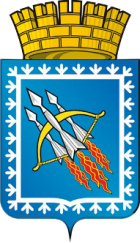 АДМИНИСТРАЦИЯ ГОРОДСКОГО ОКРУГА ЗАКРЫТОГОАДМИНИСТРАТИВНО-ТЕРРИТОРИАЛЬНОГО ОБРАЗОВАНИЯСВОБОДНЫЙ СВЕРДЛОВСКОЙ ОБЛАСТИП О С Т А Н О В Л Е Н И Е